Adapter, szimmetrikus USSN80/150/100Csomagolási egység: 1 darabVálaszték: K
Termékszám: 0055.0685Gyártó: MAICO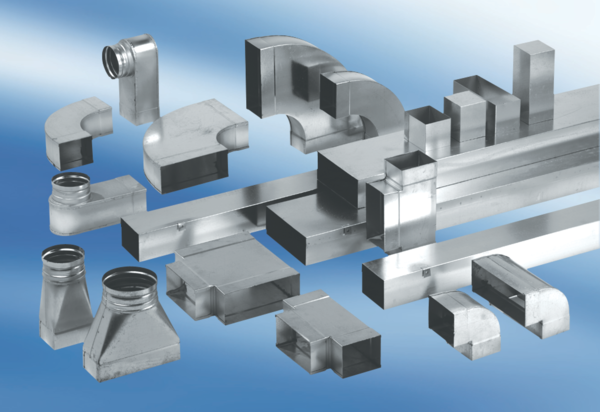 